Sermon Notes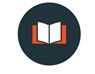 “Calming Storms”
Mark 4:35–41 (NIV84) 35 That day when evening came, he said to his disciples, “Let us go over to the other side.” 36 Leaving the crowd behind, they took him along, just as he was, in the boat. There were also other boats with him. 37 A furious squall came up, and the waves broke over the boat, so that it was nearly swamped. 38 Jesus was in the stern, sleeping on a cushion. The disciples woke him and said to him, “Teacher, don’t you care if we drown?” 39 He got up, rebuked the wind and said to the waves, “Quiet! Be still!” Then the wind died down and it was completely calm. 40 He said to his disciples, “Why are you so afraid? Do you still have no faith?” 41 They were terrified and asked each other, “Who is this? Even the wind and the waves obey him!” SERMON NOTESQuestions for Discussion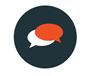 What was the most personally impactful aspect of this message for you and why?Jesus said, “Let us go over to the other side.”  Given what “the other side” represented, what are some of implications of this for Christians today?   What “storms of life” has threatened your faith?  What storms seem to be the most fear-inducing for people to go through?4. Does picturing Jesus’ utter exhaustion on the boat change how you view him?  If so, how?5. Look up Psalm 65:7, Psalm 89:9, Psalm 104:7, Psalm 107:29.  How is God’s power and authority revealed in these passages?  5.  Jesus’ power over the storms show us he has power over what, exactly?6. How does this story change your understanding and appreciation of the Cross and Jesus’ sacrifice on your behalf?